智·在未来——智明达2020届校园招聘简章一、我们是这样的一家企业使命：成就彼此，让选择更简单愿景：成为有生命力、值得尊重的企业核心价值观：诚信、用心、包容、追求卓越成都智明达电子股份有限公司专注于嵌入式计算机、电源及相关系统设备的研制，基于客户需求提供定制解决方案、产品与服务。自2002年创立以来，累积了丰富的产品研发与生产经验，以质量可靠、专业高效、用心服务赢得了用户的认可和赞誉。资质：公司已通过质量体系认证和行业相关资格认证，并获得国家高新技术企业证书和软件企业认定证书，获得专利授权数十项，软件著作权百余项，是成都市军民融合企业、中小企业成长工程小巨人培育企业。公司研发中心被四川省和成都市认定为省级、市级企业技术中心。技术范围：信号处理，图像处理，数据处理，综合控制，通信交换等。办公环境：成都青羊工业总部基地拥有2栋独栋办公大楼、近万平米的开放式办公场地，拥有各类自动化测试及生产设备，在西北、华北、华东地区都设有办事处。企业文化：我们倡导以工作结果为导向，围绕“质量领先、技术领先、效率领先”的战略目标，秉承“诚信、用心、包容、追求卓越”的核心价值观，创造“诚信负责、自我驱动、充分授权”的管理环境，鼓励员工以提高工作质量和工作效率为目的的各种创新与尝试。不论员工还是客户，我们期望本着“成就彼此”的态度实现合作双方共赢！二、我们期待这样的您加入：1. 拥有大学本科及以上学历，成绩优秀；2. 获得大学英语四级及以上证书；3. 责任心强，愿意主动思考并解决问题；4. 有较强的自驱力，分析、研究和解决问题的能力；5. 为人诚实、上进，性格开朗；6. 具有良好的团队协作能力、沟通表达能力和学习行动能力。三、招聘职位四、薪酬、福利薪酬：管理、专业双轨道晋升机制与宽幅薪酬相结合，以员工能力和贡献确定员工待遇，提供行业内极具竞争力的薪酬。福利：1．别人有的，我们都有：1）按国家规定购买社保、公积金；2）按国家规定的各种带薪假期。2．别人没有的，我们也有：1）管理以信任为基础，以尊重为前提，以项目为导向，弹性工作时间，上下班不打卡；2）全员人身意外伤害险及在职职工住院医疗综合互助保障计划；3）每年一次全身健康体检；4）各种员工关怀慰问项目；5）独栋级别的办公环境；6）各类补贴；7）免费咖啡及各种零食。3．别人想不到的，我们还有：1）周二篮球、周三羽毛球、周四足球，办公楼的乒乓球…可以让你的青春在智明达继续飞扬；2）K歌、聚餐、郊游，每月一次，形式不限，经费由公司提供；3）绩效优秀者每一年一次调薪的机会；4）若通过努力，你能跻身公司核心骨干员工，你可能获得公司股票期权，分享公司业绩增长。五、人才发展1、人才培养1）完善的新员工培养体系及导师帮带机制；2）系统的应届毕业生培养机制；3）每月一次及以上的技术分享培训；4）丰富的业务类、综合类、管理类内外部培训机会。2、职业发展公司拥有完整的职业发展通道，员工可根据自身的能力发展选择合适的路径。专业通道成立有专业的技术等级评定委员会，每年会进行一次技术能力评定，技术通道路径如下：初级工程师——中级工程师——副高级工程师——高级工程师——技术专家管理通道根据员工的综合能力评定，对于有潜力成为管理人才的员工提供职位代理机会，考核合格后可在管理路径得到晋升。管理通道如下：工程师——组长——经理——总监——副总经理——总经理六、校招流程1. 应聘流程宣讲会—简历收集—简历筛选—专业笔试—网上测评—岗位详细介绍—综合面试—Offer沟通—签订三方协议—到岗实习（非必须）—报到入职2. 简历投递1）官网投递（优先处理）：http://zmdde.zhiye.com/Campus网申截止时间为当地宣讲会前2天；2）官方微信公众号投递：智明达——加入我们——校园招聘3）邮箱投递：huyao@zmdde.com (邮件主题设为：参加招聘会场次+学校+姓名+应聘的职位，例：川大宣讲+四川大学+张三+硬件工程师)3. 宣讲会行程七、联系我们1、招聘热线：028-69981526（转6266）；胡老师：17882450933；赵老师：137306488962. 公司网址：http://www.zmdde.com/3. 公司地址：成都市青羊区青羊工业发展区E区17栋智明达  2019年8月八险一金 系统培养 独栋办公 定期体检 下午茶 运动电竞 节日礼物 弹性工作1. 应聘流程宣讲会—简历收集—简历筛选—专业笔试—网上测评—岗位详细介绍—综合面试—Offer沟通—签订三方协议—到岗实习（非必须）—报到入职2. 简历投递1）官网投递（优先处理）：http://zmdde.zhiye.com/Campus网申截止时间为当地宣讲会前2天；2）官方微信公众号投递：智明达——加入我们——校园招聘3）邮箱投递：huyao@zmdde.com (邮件主题设为：参加招聘会场次+学校+姓名+应聘的职位，例：川大宣讲+四川大学+张三+硬件工程师)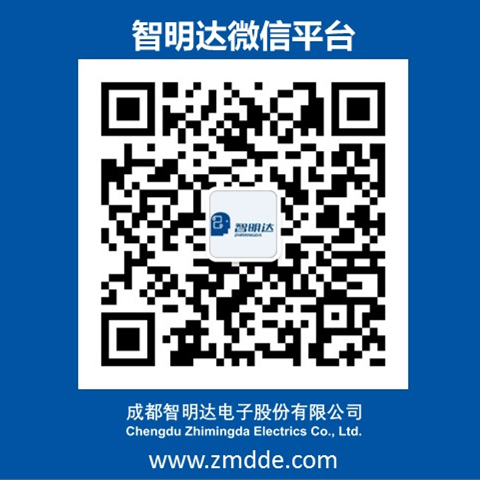 序号需求部门需求类别职位学历要求工作地点专业要求人数1研发中心项目开发五部高级技术储备人才软件工程师（图像处理与图像识别）硕士/博士成都通信、电子、自动化、计算机或相关专业12研发中心项目开发四部高级技术储备人才软件工程师（软件架构方向）硕士/博士成都通信、电子、自动化、计算机或相关专业13研发中心项目开发一部高级技术储备人才算法工程师（算法实现方向）硕士/博士成都通信、电子、自动化、计算机或相关专业14研发中心项目应用人才逻辑工程师本科及以上成都通信、电子、自动化、计算机或相关专业65研发中心项目应用人才软件工程师本科及以上成都通信、电子、自动化、计算机或相关专业66研发中心项目应用人才硬件工程师本科及以上成都通信、电子、自动化、计算机或相关专业67人力行政部人才储备人力资源专员本科及以上成都管理或通信类相关专业18财务部人才储备财务专员本科及以上成都会计学、审计学或财务管理等相关专业19测试部人才储备软件测试工程师本科及以上成都通信、电子、自动化、计算机或相关专业110测试部人才储备硬件测试工程师本科及以上成都通信、电子、自动化、计算机或相关专业211测试部人才储备新产品导入工程师大专及以上成都通信、电子、自动化、计算机或相关专业112质量部实习生质量体系助理师大专及以上成都电子、通讯相关专业113质量部实训生检验员中专及以上成都电子、通讯、机械相关专业114生产部实训生SMT操作员中专及以上成都电子、通讯、机械相关专业215生产部实训生生产测试员中专及以上成都电子、通讯、机械相关专业1合计合计合计合计合计合计合计32序号地点学校名称宣讲会时间地点人员